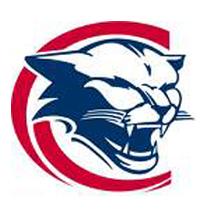 A Message from Campolindo High School Parents Club & Campo Sports Boosters
Get your 2017-2018 Athletic Clearancefor Fall, Winter and Spring Sports atCampolindo High SchoolSports Physicals will be offered on 2 dates: Thursday, July 20th from 6:30-8:30 PM Tuesday, August 15th from 6:30-8:30 PM (Cougar Day)(physicals will take place in the multi-use room) 
Any studentparticipating in Campolindo Athletics during the 2017-2018 school year may obtain their sports physical and athletic clearance at Campolindo High School…and support Campolindo Athletics at the same time!
Several area doctors, nurses and health professionals have volunteered their time to examine Campolindo students and provide athletic clearances on 2 dates this summer: 7/20 and 8/15.Registration is simple and the cost is just $40.Important! Athletic registration and the district forms MUST be obtained via the AUHSD website. Follow these simple steps…1) Complete the AUHSD Online Athletic Registration: http://www.acalanes.k12.ca.us/Page/2566 and bring completed forms with payment to the physical.2) Payment Options: For Thursday, July 20:  Bring a $40 check made payable to Campolindo Parent’s Club (along with your completed forms.) For Tuesday, August 15:  Pay via the webstore during “Online Cougar Day” registration. (Bring your receipt for proof of payment and completed forms.) 
This is a major fundraising activity for Campo Parents Club & Sports Boosters; all proceeds go towards the funding needs of Campo Sports programs.Questions? Contact Alecia Larson at 415 271-4788 or alecialarson@comcast.net or contact Jennifer Gilmour at 925 360-3386 or jennifergilmour6@gmail.com. Thank you for supporting Campolindo Athletics!